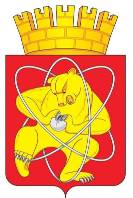 Муниципальное образование «Закрытое административно – территориальное образование  Железногорск Красноярского края»СОВЕТ ДЕПУТАТОВ ЗАТО  г. ЖЕЛЕЗНОГОРСКРЕШЕНИЕ_____________ 2018                                                                                                                     ______г. ЖелезногорскОб отмене  решения Совета депутатов ЗАТО г. Железногорск от 30.05.2013 № 36-203Р «Об утверждении «Порядка сбора, вывоза, утилизации и переработки бытовых и промышленных отходов на территории ЗАТО Железногорск»В соответствии с Федеральным законом от 06.10.2003 N 131-ФЗ "Об общих принципах организации местного самоуправления в Российской Федерации", Федеральным законом от 24.06.1998 N 89-ФЗ "Об отходах производства и потребления", Федеральным законом от 10.01.2002 N 7-ФЗ "Об охране окружающей среды", Законом Красноярского края от 07.06.2018 № 5 -1710 «О регулировании отношений в области обращения с твердыми коммунальными отходами на территории Красноярского края», руководствуясь Уставом ЗАТО Железногорск, Совет депутатов ЗАТО г. Железногорск решил:РЕШИЛ:1. Отменить:1.1. Решение Совета депутатов ЗАТО г. Железногорск от 30.05.2013 № 36-203Р «Об утверждении «Порядка сбора, вывоза, утилизации и переработки бытовых и промышленных отходов на территории ЗАТО Железногорск».1.2. Решение Совета депутатов ЗАТО г. Железногорск от 18.09.2014 № 49-255Р «О внесении изменений в Решение Совета депутатов ЗАТО г. Железногорск от 30.05.2013 № 36-203Р «Об утверждении «Порядка сбора, вывоза, утилизации и переработки бытовых и промышленных отходов на территории ЗАТО Железногорск».2. Решение подлежит размещению на официальном сайте муниципального образования «Закрытое административно-территориальное образование Железногорск Красноярского края» в информационно-телекоммуникационной сети Интернет. Председатель Совета депутатов                              Глава ЗАТО г. ЖелезногорскЗАТО г. Железногорск	                                                                           А.И. Коновалов                                                             И.Г. Куксин        3. Контроль за исполнением настоящего решения возложить на председателя постоянной комиссии по вопросам экономики, собственности и ЖКХ  Д.А. Матроницкого.         4. Настоящее решение вступает в силу после его официального опубликования. 